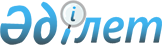 Ойыл аудандық мәслихатының 2020 жылғы 1 шілдедегі № 416 "Ойыл ауданы бойынша пайдаланылмайтын ауыл шаруашылығы мақсатындағы жерлерге жер салығының базалық мөлшерлемелерін арттыру туралы" шешімінің күші жойылды деп тану туралыАқтөбе облысы Ойыл аудандық мәслихатының 2022 жылғы 9 наурыздағы № 112 шешімі. Қазақстан Республикасының Әділет министрлігінде 2022 жылғы 16 наурызда № 27132 болып тіркелді
      Қазақстан Республикасының "Құқықтық актілер туралы" Заңының 27 - бабына сәйкес, Ойыл аудандық мәслихаты ШЕШТІ:
      1. Ойыл аудандық мәслихатының "Ойыл ауданы бойынша пайдаланылмайтын ауыл шаруашылығы мақсатындағы жерлерге жер салығының базалық мөлшерлемелерін арттыру туралы" 2020 жылғы 1 шілдедегі № 416 (нормативтік құқықтық актілерді мемлекеттік тіркеу Тізілімінде № 7287 болып тіркелген) шешімінің күші жойылды деп танылсын.
      2. Осы шешім 2022 жылдың 1 қаңтарынан бастап қолданысқа енгізіледі.
					© 2012. Қазақстан Республикасы Әділет министрлігінің «Қазақстан Республикасының Заңнама және құқықтық ақпарат институты» ШЖҚ РМК
				
      Ойыл аудандық мәслихатының хатшысы 

С. Займолдин
